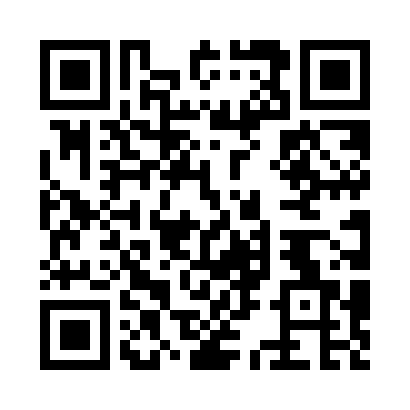 Prayer times for Jessum, Colorado, USAMon 1 Jul 2024 - Wed 31 Jul 2024High Latitude Method: Angle Based RulePrayer Calculation Method: Islamic Society of North AmericaAsar Calculation Method: ShafiPrayer times provided by https://www.salahtimes.comDateDayFajrSunriseDhuhrAsrMaghribIsha1Mon3:585:351:045:038:3310:102Tue3:585:351:045:038:3310:103Wed3:595:361:055:038:3310:104Thu4:005:371:055:038:3310:095Fri4:015:371:055:038:3210:096Sat4:015:381:055:038:3210:087Sun4:025:381:055:038:3210:088Mon4:035:391:055:038:3110:079Tue4:045:401:055:048:3110:0610Wed4:055:401:065:048:3110:0611Thu4:065:411:065:048:3010:0512Fri4:075:421:065:048:3010:0413Sat4:085:431:065:048:2910:0314Sun4:095:431:065:038:2910:0215Mon4:105:441:065:038:2810:0116Tue4:115:451:065:038:2710:0017Wed4:135:461:065:038:279:5918Thu4:145:461:065:038:269:5819Fri4:155:471:065:038:259:5720Sat4:165:481:075:038:259:5621Sun4:175:491:075:038:249:5522Mon4:195:501:075:038:239:5423Tue4:205:511:075:028:229:5324Wed4:215:521:075:028:219:5225Thu4:225:521:075:028:209:5026Fri4:245:531:075:028:209:4927Sat4:255:541:075:028:199:4828Sun4:265:551:075:018:189:4629Mon4:275:561:075:018:179:4530Tue4:295:571:075:018:169:4431Wed4:305:581:065:008:159:42